2023 Oz Fest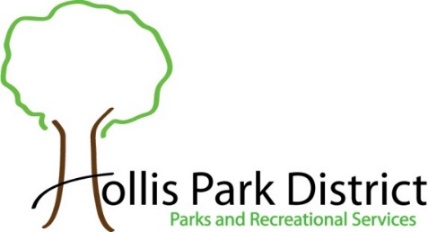 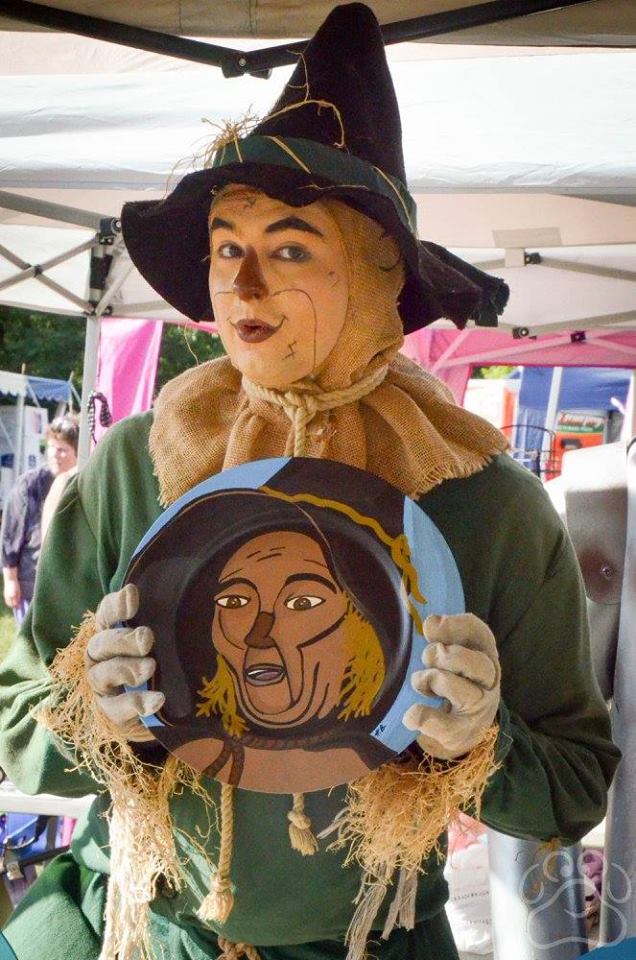 Vendor ApplicationWhen:  	Saturday, August 12, 2023Time:  		10am to 5pmBooth Size:  	12’ x 12’Cost:  		$45.00 by June 30th      $55.00 after June 30th Please No Food Vendors  Booth must be open during the Festival.  No Electrical Service Provided.  Park will open at 6:30am for vendors to set up their booth.  The Hollis Park District has the right to reject and remove objectionable items at their discretion.  Vendor is 100% responsible for the security of their booth, its contents and for the cleanup of their area.  Send and make checks payable to :  Hollis Park District     9424 S. Mapleton Road     Mapleton, IL 61547Acceptance is not guaranteed until the vendor has received a confirmation email from Oz Fest.                        Fee is nonrefundable once accepted.  The list of the vendors will be updated weekly on the www.hollispark.org under Special Events, Oz Fest.Maximum of 50 spots available.  First come, first serve basis.  There is an Entrance Fee to visitors: $5 Adult; $3 for Senior (55+) & Children 3-12yrs and 2 under Free.  If we have inclement weather, no cars will be allowed on the grass.  Please bring carts to unload & load your booth.  Booth’s Business Name			Vendor’s Last Name				First Name	Address						City			State			ZipPrimary Phone				Cell Phone			Email Address Check if you are interested in receiving e-mail notifications		 Yes for Text Messages   Carrier:  				Description of booth and the items that will be sold: _____________________________________________________________________________________________________________________________________________________________	 Consideration for Special Needs/Requests:  _________________________________________________________________	_________________________________________________________________________________________________ 	Waiver/Release: I agree to hold Hollis Park District, and its officers, directors, employees and agents harmless from any losses and damages to myself resulting from participation in these activities. I hereby grant permission for pictures and/or videos to be taken of myself during this program for future promotional use for no consideration.  My signature below confirms that I have read and agree with this application and the waiver/release.  Vendor Signature: ____________________________________________   Date: 				Hollis Park District	9424 S. Mapleton Road		Mapleton, IL 61547		Phone:  309-697-2944 press 1     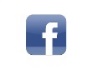  HPD Website:  www.hollispark.org		Facebook: Oz Festival Illinois